ТАНИЛЦУУЛГА1.Дэмбэрэлийн Батбаатар                                                            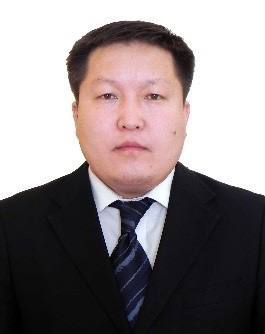 /Улсын дээд шүүхийн шүүгчид нэр дэвшигч/2.Хэзээ, хаана төрсөн: 		1977 онд Улаанбаатар хотод төрсөн.3.Нас, хүйс:				45 настай, эрэгтэй			4.Yндэс угсаа:			Халх  	5.Ам бүлийн байдал:		Эхнэр, 3 хүүхдийн хамт амьдардаг.6.Хэзээ, хаана, ямар сургууль төгссөн мэргэжил,эрдмийн зэрэг, цол:	-1984-1994 онд Нийслэлийн 78 дугаар дунд 	сургууль,-1995-1999 онд Их засаг дээд сургуульд эрх зүйч, бакалавр,-2015-2017 онд Их засаг олон улсын их сургуульд хууль зүйн магистр зэрэг хамгаалсан. 7. Ажилласан байдал:	-1999-2000 онд “Хүчин шонхор” ХХК-д байцаагчаар,	-2000-2001 онд Хан-Уул дүүргийн шүүхэд шүүх хуралдааны нарийн бичгийн даргаар,	-2001-2002 онд Улсын дээд шүүхийн нийт шүүгчдийн шүүх хуралдааны зааварлагчаар,  	-2002-2004 онд Улсын дээд шүүхийн шүүгчийн туслахаар, 	-2004-2009 онд Сонгинохайрхан дүүргийн шүүгчээр,	-2009-2011 онд Баянгол дүүргийн шүүгчээр,	-2011-2017 онд Захиргааны хэргийн давж заалдах шатны шүүхийн шүүгчээр,-2017 оноос одоог хүртэл Захиргааны хэргийн давж заалдах шатны шүүхийн Ерөнхий шүүгчээр ажиллаж байна.  ---ооОоо---